嘉光  JC40豪华型 CO2激光治疗仪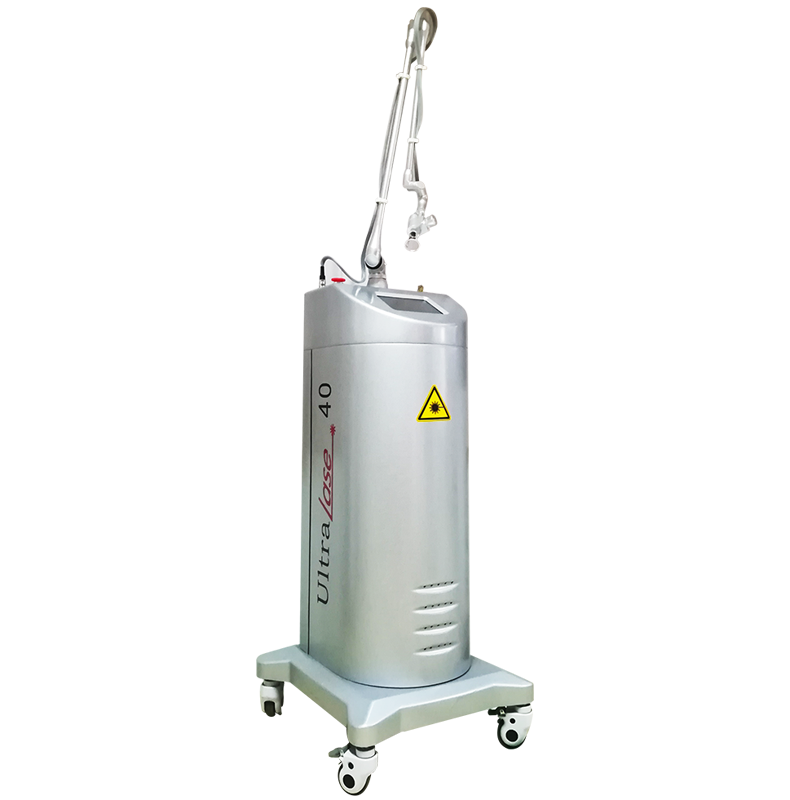 嘉光 CO2激光治疗仪JC40（40W 豪华型）技术参数：激光波长：10.6μm输出功率：≥40W输出方式：连续、单脉冲、重复脉冲、超脉冲引导光束：红色半导体激光系统控制：微电脑控制排烟系统：内置吹烟方式冷却系统：内置封闭水冷循环系统显示方式：6.4寸触摸屏导光系统：7关节导光臂工作状态：输出功率连续：0.5-40w，每一瓦步进可调单脉冲：0.01-0.99秒，每0.01秒步可调重复脉冲：0.01-0.99秒，每0.01秒步可调超脉冲：0.001-0.99秒，每0.001秒步进可调嘉光 CO2激光治疗仪 JC40（40W豪华型）整机特点：半导体激光作瞄准光，瞄准准确激光功率可调激光功率预置激光功率数字显示开关电源工作激光输出有连续、单脉冲、重复脉冲、超脉冲触摸液晶屏面板有多种刀头，可供选择机内有多种保护电路 仪器有能量显示嘉光 CO2激光治疗仪 JC40 （40W 豪华型）主要适用范围：主要适用于人体体表及人体浅部进行激光烧灼、汽化手术。该机适用于：普外科口腔科耳鼻咽喉科泌尿科妇科皮肤科美容科肛肠外科等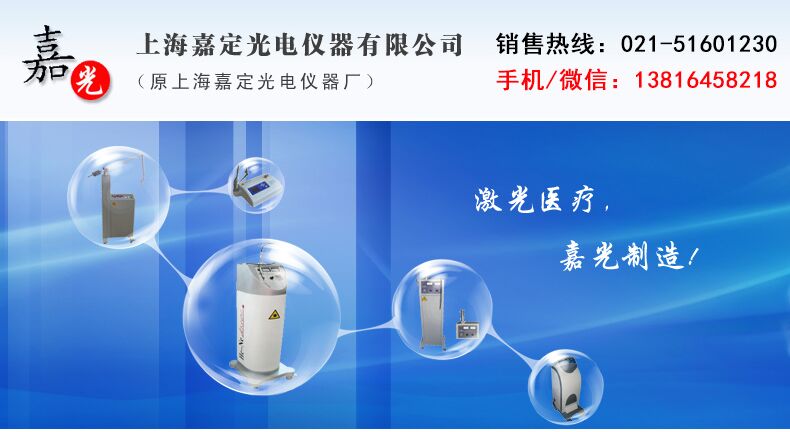 上海嘉定光电仪器有限公司      上海嘉定光电仪器有限公司(原上海嘉定光电仪器厂）创建于1988年,长期从事He-Ne、CO2、YAG等系列医用激光治疗仪的开发、生产、销售。产品分布全国各地并远销欧美等国，拥有广大用户，是医用激光治疗仪的专业生产厂家。公司设施齐全，技术力量雄厚.公司按ISO9001,ISO13485建立医疗器械质量管理体系，所有生产、经营活动均严格贯彻该质量体系。故长期以来，产品质量可靠，深受广大用户倾赖。专家支持: 公司拥有一批与当今迅速发展的信息时代相适应的高科技人才，以确保公司以高科技、新信息为导向，更好地服务于医学界各位同仁。
  多年来，上海嘉定光电仪器有限公司以其优质可靠的产品，至真至诚的服务，赢得广大用户的好评。在众多新老客户的信任与支持下，上海嘉定光电仪器有限公司经营业务得到较快发展，国内市场已拓展到华东、西北、西南、东北、华南地区10多个省市的各级医疗单位，并设有联络办事处。公司备有现货，交货及时。随时为医院提供咨询、定货、发货、运输一条龙服务。竭诚服务、代为培训 :“不仅销售产品，更重全程服务”是公司的经营方针。上海嘉定光电仪器有限公司通过维修网络，负责所售设备安装、调试、培训、维修，并提供易损件、零配件。无论何时何地，用户都能得到公司优良的全程服务。嘉光二氧化碳激光治疗仪JC40 豪华型 40W销售部电话：021-51601230 钱经理 13816458218销售部地址：上海市静安区海宁路1399号金城大厦417室嘉光二氧化碳激光治疗仪 JC40 保修服务承诺：嘉光二氧化碳激光治疗仪 JC40自购买之日起一年以内由产品本身质量问题（非人为损坏）导致不能正常使用的，免费提供保修服务。超过免费保修时限，提供终身维修服务（仅收取材料成本费）。我们向您保证您定购的嘉光二氧化碳激光治疗仪 JC40为全新正品，产品保修卡、合格证齐全，所有产品均可享受全国联保服务。全国联保，统一网上报修，在线24小时内响应。只需要您登录会员中心，在“产品售后”相应页面进行在线提交售后服务申请单，我们的工作人员会在24小时内和您确认并指导进行后续保修处理。售后服务中心电话：021-51601230嘉光激光治疗仪产品列表嘉光激光治疗仪产品列表CO2激光治疗仪嘉光 二氧化碳激光治疗仪 JM15 15WCO2激光治疗仪嘉光 二氧化碳激光治疗仪 JC40 30W  普通型CO2激光治疗仪嘉光 二氧化碳激光治疗仪 JC40 30W 标准型CO2激光治疗仪嘉光 二氧化碳激光治疗仪 JC40 40W 智能型CO2激光治疗仪嘉光 二氧化碳激光治疗仪 JC40 40W 豪华型HeNe激光治疗仪嘉光 氦氖激光治疗仪 JH30A 12mW 双管普通型HeNe激光治疗仪嘉光 氦氖激光治疗仪 JH30B 100mW 双管豪华型HeNe激光治疗仪嘉光 氦氖激光治疗仪 JH30 50mW 智能型点阵CO2激光治疗仪嘉光 点阵二氧化碳激光治疗仪 JC40 40W 专业普通版点阵CO2激光治疗仪嘉光 点阵二氧化碳激光治疗仪 JC40 40W 专业精英版吸烟机嘉光 吸烟机 JG50A型